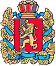 ШАПКИНСКИЙ СЕЛЬСКИЙ СОВЕТ ДЕПУТАТОВЕНИСЕЙСКОГО РАЙОНА  КРАСНОЯРСКОГО КРАЯ                                       РЕШЕНИЕ22.10.2015 г.		                               п. Шапкино	                                          № 2-6рОб утверждении Положения о наказахизбирателей Шапкинского сельсовета,порядке их рассмотрения и исполнения Руководствуясь Конституцией Российской Федерации, Федеральным законом « Об общих принципах организации местного самоуправления в Российской Федерации» № 131-ФЗ от 06.10.2003 г., Уставом Шапкинского сельсовета, Шапкинский сельский Совет депутатов, РЕШИЛ:Утвердить Положение о наказах избирателей Шапкинского сельсовета, порядке их рассмотрения и исполнения.Контроль за исполнением настоящего решения оставляю за собой.Решение вступает в силу с момента официального опубликованию в газете «Шапкинский вестник».Глава Шапкинского сельсовета – Председатель Шапкинского сельского Совета депутатов                                                                        Л.И. Загитова                                                                                                                Приложение к РешениюШапкинского сельского Совета депутатовОт 22.10.2015г. №2-6рПОЛОЖЕНИЕО НАКАЗАХ ИЗБИРАТЕЛЕЙ ШАПКИНСКОГО СЕЛЬСОВЕТА, ПОРЯДКЕ ИХ РАССМОТРЕНИЯ И ИСПОЛНЕНИЯОбщие положенияНастоящее положение в соответствии с Конституцией Российской Федерации, Федеральным законом «Об общих принципах организации местного самоуправления в Российской Федерации», Уставом Шапкинского сельсовета устанавливает порядок реализации конституционного права непосредственного участия населения в решении вопросов местного значения посредством наказов избирателей депутатам Шапкинского сельского Совета депутатов и определяет порядок внесения, учета, обобщения, предварительного изучения и принятия к исполнению наказов избирателей.Наказы избирателейПод наказами избирателей понимаются поручения избирателей своим депутатам, одобренные собраниями избирателей, имеющие общественное значение и направленные на улучшение деятельности органов местного самоуправления, решение вопросов местного значения в сфере жизнеобеспечения населения муниципального района.Наказы избирателей являются одной из форм выражения воли и интересов жителей Шапкинского сельсовета. Органы местного самоуправления призваны обеспечить их выполнение.Работа по выполнению наказов избирателей строится на основе широкой гласности.  Органы местного самоуправления, депутаты Совета Шапкинского сельсовета при отчетах перед избирателями информируют о ходе выполнения наказов. Выполнение плана мероприятий по наказам избирателей освещается в средствах массовой информации.Принятие решений на собраниях избирателейНаказы депутатам Шапкинского сельсовета на период срока полномочий даются избирателями на собраниях, во время встреч с избирателями своего избирательного округа.В работе собраний, встреч избирателей с депутатами Шапкинского сельсовета могут принимать участие представители администрации, руководители предприятий, учреждений, организаций, расположенных на территории муниципального образования Шапкинский сельсовет, либо их представители, которые вправе давать присутствующим на собрании, встрече необходимые разъяснения по внесенным предложениям. Численность участников собрания для оформления наказа должна составлять не менее 25 человек. Представительный орган Шапкинского сельсовета рассматривает предложения для оформления наказов с учетом границ избирательных округов на заседании представительного органа.Решение об одобрении либо отклонении предложений по наказам избирателей принимается открытым голосованием простым большинством присутствующих на собрании и включается в протокол собрания.Порядок формирования наказов избирателейРешение о наказах избирателей оформляется протоколом собрания и является официальным документом для оформления наказа.В протоколе указывается: дата и место проведения, фамилия, инициалы, депутата Совета депутатов Шапкинского сельсовета, избирательный округ, количество присутствующих на собрании избирателей, фамилии, инициалы, занимаемые должности соответствующих руководителей или их представителей, участвующих в работе собрания, повестка дня, краткое содержание выступлений (согласно приложению№1).Отдельно в протоколе указывается, кем внесено предложение для включения в качестве наказа, краткая мотивировка необходимости его принятия, результаты голосования за принятие предложения в качестве наказа.Протокол подписывается председателем и секретарем собрания.Представительный орган Шапкинского сельсовета направляет предложения для оформления наказов с учетом границ избирательных округов с принятием соответствующего решения на заседании представительного органа.Порядок направления наказов избирателей в Совет депутатов Шапкинского сельсоветаВыписка из протокола с прилагаемым к ней перечнем наказов избирателей или коллективное обращение, сопроводительное письмо за подписью депутата, в котором перечислены наказы избирателей, решение представительного органа Шапкинского сельсовета.Сводный перечень наказов избирателей на период деятельности очередного созыва в Совет депутатов Шапкинского сельсовета формируется в течение трех месяцев после дня выборов органов местного самоуправления.В месячный срок после получения документов, указанных в п. 5.1. настоящего положения, Совет депутатов Шапкинского сельсовета составляет единый сводный перечень наказов избирателей (согласно приложению №2), который предлагается принять к исполнению, и направляет указанный перечень в Совет депутатов Шапкинского сельсовета.Порядок рассмотрения и принятия решений по наказам избирателейГлава Шапкинского сельсовета после получения сводного перечня наказов избирателей в тридцатидневный срок направляет в Совет депутатов предложения по срокам исполнения наказов избирателей, предполагаемым исполнителям, предварительным финансовым и материальным затратам, необходимым для выполнения наказов.Поступивший в Совет депутатов Шапкинского сельсовета проект плана мероприятий по выполнению наказов избирателей рассматривается соответствующими комиссиями с участием заинтересованных лиц администрации и выносится на очередное заседание Совета депутатов Шапкинского сельсовета для утверждения.Совет депутатов Шапкинского сельсовета с учетом мнения главы Шапкинского сельсовета может принять мотивированное решение о возможности или невозможности выполнения отдельных наказов избирателей.Решение Советов депутатов Шапкинского сельсовета о наказах избирателей, принятых к исполнению, доводится до сведения соответствующих исполнителей, избирателей и публикуется в средствах массовой информации.Глава сельсовета ежегодно информирует Совет депутатов Шапкинского сельсовета о реализации плана мероприятий по выполнению наказов избирателей.Контроль за исполнением наказов избирателей осуществляет Совет депутатов Шапкинского сельсовета.Депутаты Совета депутатов Шапкинского сельсовета во время встреч с избирателями, но не реже одного раза в год информируют их о реализации плана мероприятий по выполнению наказов избирателей.Порядок планирования средств и финансирование мероприятий по выполнению наказов избирателейФинансирование расходов по выполнению наказов избирателей рассматривается Главой Шапкинского сельсовета при формировании бюджета сельсовета на очередной финансовый год и плановый период в зависимости от возможностей бюджета.Финансирование мероприятий по выполнению наказов избирателей осуществляется за счет средств бюджета Шапкинского сельсовета через лицевые счета Заказчика работ и услуг, ответственных за реализацию наказов избирателей.ОтветственностьОрганы местного самоуправления и должностные лица органов местного самоуправления Шапкинского сельсовета несут ответственность за неисполнение настоящего Положения в соответствии с действующим законодательством и Уставом Шапкинского сельсовета.Приложение №1 кПоложению ПРОТОКОЛ СОБРАНИЯ ГРАЖДАН«__»______201__г.                              Место проведения______________  Фамилия, инициалы депутата Совета:_____________________________Количество присутствующих на собрании избирателей:_____________Фамилии, инициалы, занимаемые должности работников администрации Шапкинского сельсовета, предприятий, учреждений, организаций или их представителей, участвующих в работе собрания:_____________________________________________________Председатель собрания:_________________________________________Секретарь собрания:____________________________________________Повестка дня:Ход заседания:По первому вопросу повестки дня слушали____________с информацией (предложением) о ___________________________________________________________РЕШИЛИ: ____________________________________________________Голосовали: «за» - _____чел.; «против»- __________чел.;«воздержались» -______чел.Председатель собранияСекретарь собранияПриложение №2 кПоложению СВОДНЫЙ ПЕРЕЧЕНЬ НАКАЗОВ ИЗБИРАТЕЛЕЙ№п/пФ.И.О.депутатов Совета Шапкинского сельсоветаНаказ избирателейНаказ избирателейНаказ избирателей№п/пФ.И.О.депутатов Совета Шапкинского сельсоветаНаименование объекта и его местонахождение Вид работ(услуг)Заказчик работ и услуг по реализации наказов избирателей 1.2.3.4.5.6.